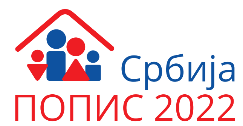 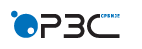 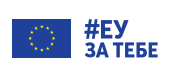 Републички завод за статистикуобјављујеЈАВНИ ПОЗИВ ЗА ПРИЈАВЉИВАЊЕ КАНДИДАТА ЗА ПОПИСИВАЧЕ У ПОПИСУ СТАНОВНИШТВА, ДОМАЋИНСТАВА И СТАНОВА 2022. ГОДИНЕПозивају се грађани заинтересовани за рад у Попису у својству пописивача да у периоду од 22. јула до 5. августа 2022. године (до 20.00 часова) попуне електронску пријаву на сајтовима Завода: stat.gov.rs или popis2022.stat.gov.rs.Општи услови које кандидат треба да испуни:држављанство Републике Србије;пребивалиште или пријављено боравиште у Републици Србији;најмање 18 година старости у тренутку попуњавања пријаве;стечено најмање трогодишње средње образовање;да кандидат није осуђиван, да против кандидата није покренута истрага и да се против њега не води кривични поступак.Посебни услови које кандидат треба да испуни:познавање рада на рачунару (MS Office, интернет) – предвиђено је тестирање кандидата;могућност приступа интернету током периода ангажовања.Детаљније информације о задацима пописивача и процедури за избор кандидата доступне су на сајтовима Завода.